FESTA SCUOLA ZANOTTI, sabato 1 giugno 2019, ore 9-13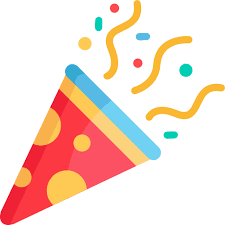 Si avvisano i genitori e gli alunni che sabato 1 giugno, dalle 9 alle 13, si svolgerà la festa della scuola, in occasione anche del festival della legalità. ProgrammaOre 9-12: attività in palestraOre 9-9.30: teatro IB Ore 9.45-10.45: esibizioni musicali Turcinovich, De StephanisOre 10.45-11.30: saluto terze Ore 11.30-12: teatro Capecchi IC+IIC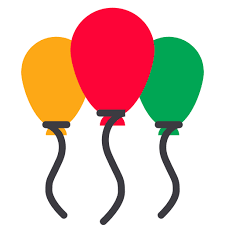 Ore 9-11: mostra lavori sulla legalità aula IIIB e atelier9-9.30 Cerrone video alunni IA9.30-10 Tiralongo lettura testi IIA10-10.30 Lolli video alunni IIIE10.30-11 Imperscrutabile videoDalle 11 alle 13: rinfresco gestito dai genitori in giardino  SIETE TUTTI INVITATI!